Hệ thống kiến thức môn Toán lớp 5Xin gửi tới  các bậc phụ huynh, các con học sinh và các bạn  Bộ tổng hợp kiến thức môn Toán lớp 5 theo SƠ ĐỒ TƯ DUY ( do thầy Nguyễn Tiến Thành biên soạn). Chắc chắn tài liệu này sẽ rất hữu ích cho các con học sinh trong quá trình học tập.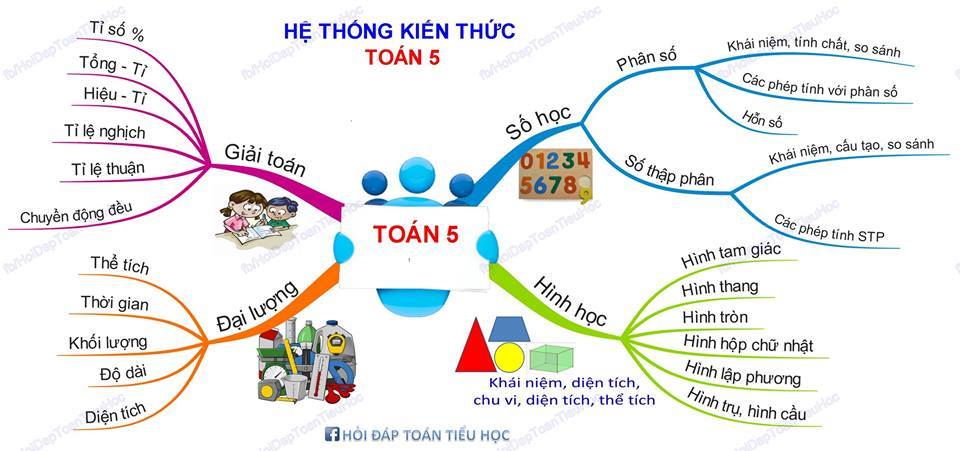                                                                    Tổng hợp các kiến thức trong môn Toán lớp 5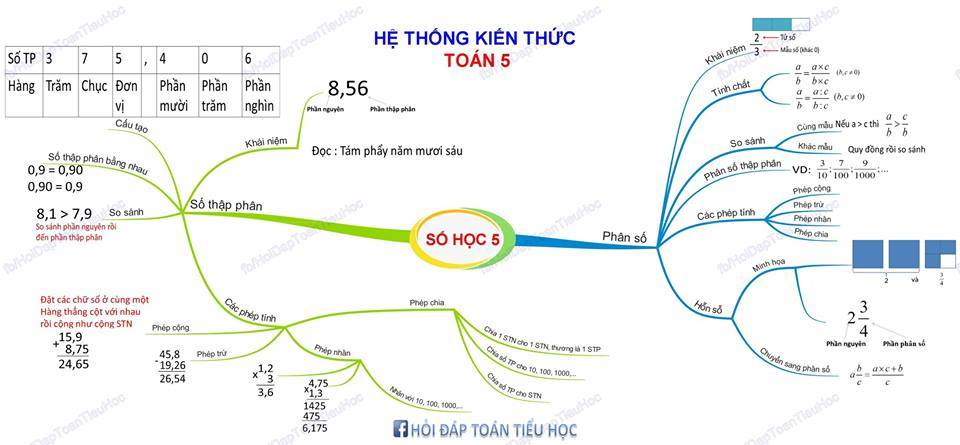 Nội dung kiến thức mạch số học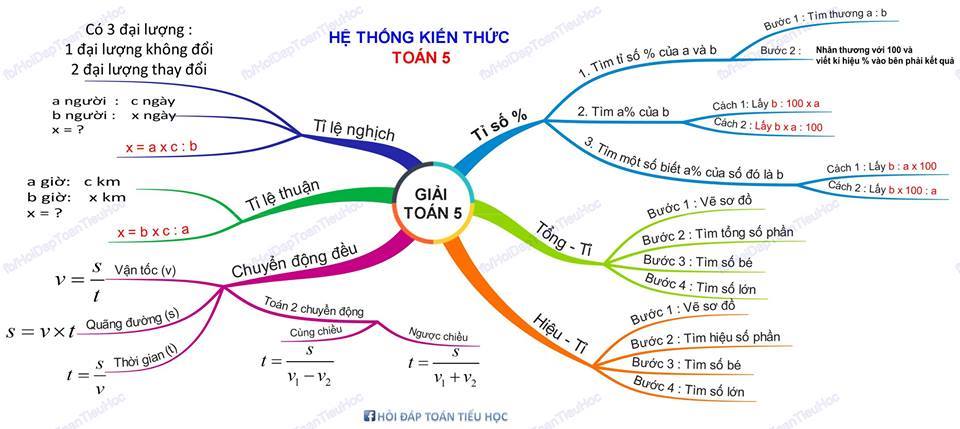 Các dạng toán có lời văn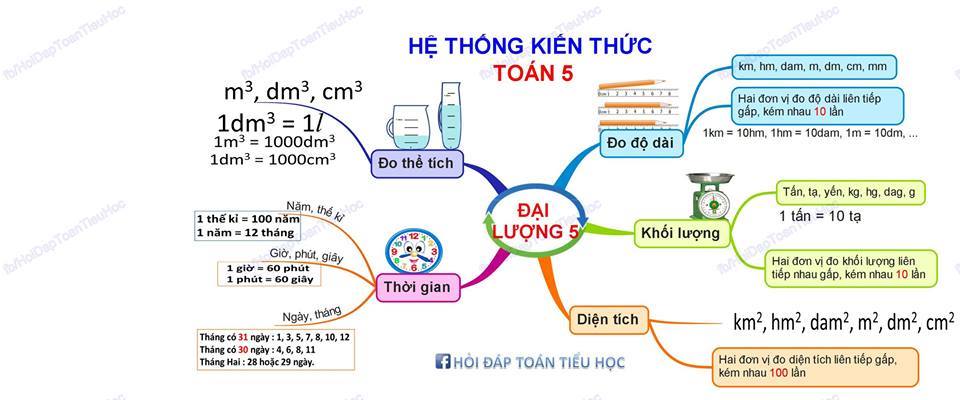 Mạch kiến thức về đại lượng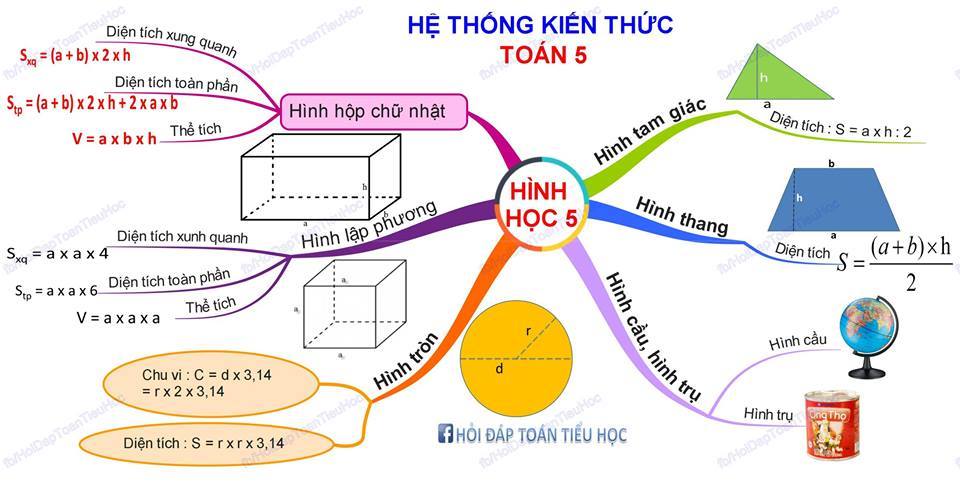 Kiến thức về hình họcBài viết liên quan